ИНФОРМАЦИОННОЕ ПИСЬМОХXXI сессияМеждународной школы социологии науки и техникиИНТЕЛЛЕКТУАЛЬНАЯ МОБИЛЬНОСТЬ В ГЛОБАЛЬНОМ МИРЕ26–28 октября 2015 года, Санкт-Петербург, Россия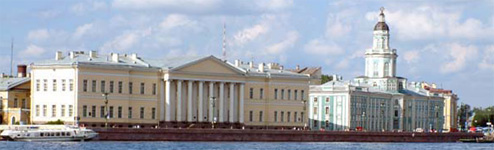 Организаторы: Санкт-Петербургский научный центр РАН, Санкт-Петербургский филиал Института истории естествознания и техники им. С.И. Вавилова РАН, Социологический институт РАН, Факультет социологии Санкт-Петербургского государственного университета, Европейский университет в Санкт-Петербурге, Санкт-Петербургский политехнический университет императора Петра Великого, Санкт-Петербургский государственный электротехнический университет, 23 комитет по социологии науки технологий Международной социологической ассоциации, Исследовательский комитет социологии науки и технологий Российского общества социологов, Санкт-Петербургская ассоциация социологов.В ХXXI сессии Школы участвуют ведущие специалисты России и зарубежных стран.Программа сессии предполагает обсуждение следующих тем:Методология и методика изучения мобильности, новые подходы к изучению мобильности. Влияние мобильности на развитие современной науки и новое разделение международного научного труда. Многополярность современной науки: проблемы и перспективы. Глобальное перемещение: издержки и преимущества.Международный опыт сетевой коллаборации.Мобильность российских ученых: история и современность.Роль научной диаспоры в развития отечественной науки: организация научных сетей.Новые формы организации науки: международные лаборатории с приглашением ведущих исследователей.Международное сотрудничество России в обществе высоких технологий: научные мега-проекты. Профессиональные ассоциации и академическая мобильность. Рабочие языки: русский, английскийФорма оплаты: участие бесплатное, но проживание, проезд, питание, экскурсии производятся за счет посылающей организации или собственных средств. Место проведения: Сессия будет проходить в Малом-конференц зале Санкт-Петербургского научного центра Российской академии наук (Санкт-Петербург, Университетская набережная, д. 5)Тезисы докладов и заявки на участие в XXXI сессии Школы направлять по электронной почте asheulova_n@bk.ru до 15 сентября 2015 г.Заявка участника ХXXI сессии Международной школы социологии науки и техники ИНТЕЛЛЕКТУАЛЬНАЯ МОБИЛЬНОСТЬ В ГЛОБАЛЬНОМ МИРЕФИО (полностью)Дата рожденияУченая степень, званиеПолное название организации основного места работы или учебыАдрес проживанияЭлектронный адресТелефон для связиФотография Тезисы (до 300 слов, шрифт Times New Roman, размер 12 pt, интервал 1,5 pt, ФИО - в правом верхнем углу, название жирным по центру)Оргкомитет приветствует участие в конференции молодых исследователей: студентов, аспирантов, стажеров, преподавателей, научных сотрудников.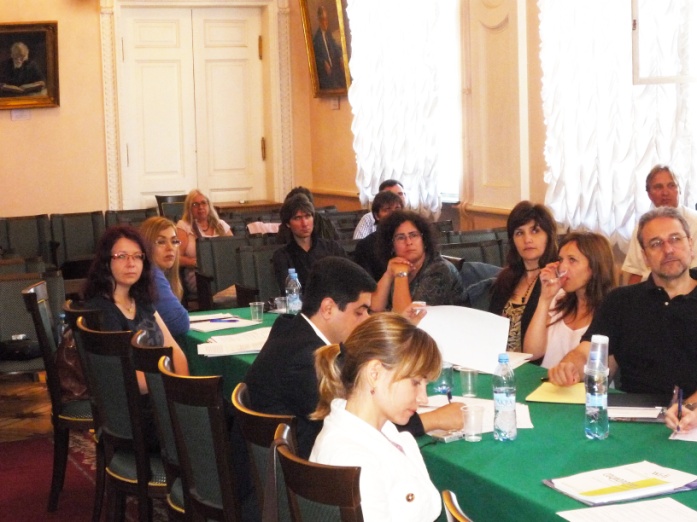 Специально для молодых исследователей будут организованы мастер-классы, круглые столы, творческие занятия. Молодые исследователи, участвуя в Школе, не только повысят уровень понимания мобильных процессов, но и получат возможность изучить различные подходы к миграционной политике в разных странах. Общение с ведущими отечественными и зарубежными экспертами даст молодым участникам уникальную возможность прояснить проблемные вопросы и познакомиться с современными подходами к управлению миграционными процессами в научной и образовательной сферах. По окончании Школы молодым участникам будут выданы сертификаты.Контактная информация:Телефон: (812) 328-47-12Факс: (812) 328-46-67E-mail: asheulova_n@bk.ruhttp://ihst.nw.ru/Контактное лицо: Ащеулова Надежда Алексеевна